Fisa de evaluare clasa a VI-aPrecizati numele raurilor redate pe harta prin culoarea rosie si notati numele lor in dreptunghiuri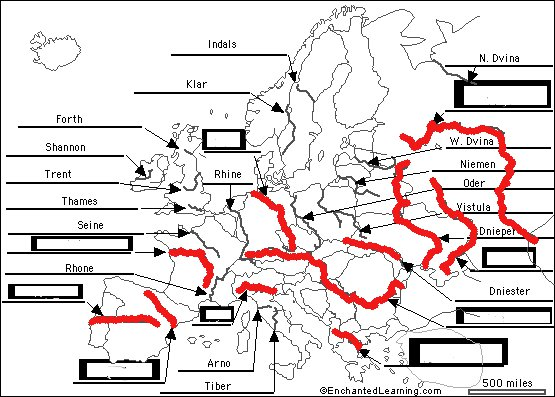 Timp de lucru 20 de minute